CALENDRIER DES MANIFESTATIONS 2014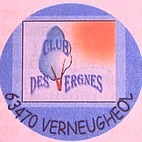 Vendredi 3 janvier 2014 à 14 hASSEMBLEE GENERALEGALETTE DES ROISSalle des fêtes de VERNEUGHEOLDimanche 5 janvier 2014 à 14 hLOTO ANNUELSalle des fêtes de VERNEUGHEOLDimanche 2 février 2014 à 15h00THE DANSANTOrchestre : Isabelle RELIANTSalle des fêtes de VERNEUGHEOLDimanche 6 avril 2014 à 12hREPAS DE PRINTEMPSTraiteur : PERETON à HERMENTSalle des fêtes de VERNEUGHEOLDimanche  13 avril 2014 à 14h30THE DANSANTOrchestre : Gilles ROUBERTOUSalle des fêtes de VERNEUGHEOLJuin 2014VOYAGE 1 JOURDimanche 29 Juin  2014 à 21 hBAL DE LA FÊTE PATRONALEOrchestre : Les GavrochesSalle des fêtes de VERNEUGHEOLSeptembre 2014SORTIE  Samedi 11 Octobre 2014  REPAS D’AUTOM NEDimanche 23 Novembre 2014 à 14h  BELOTESalle des fêtes de VERNEUGHEOL